Lesson 11: Tell Time with Halves and QuartersLet’s tell time with halves and quarters.Warm-up: What Do You Know About Ways to Tell Time?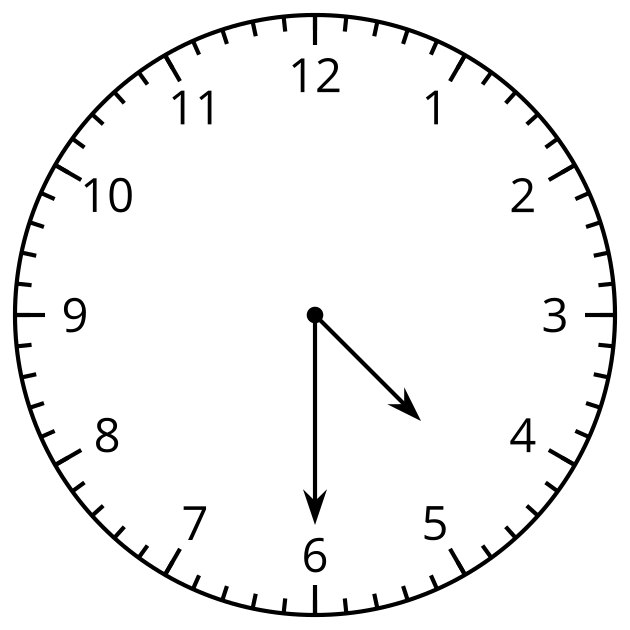 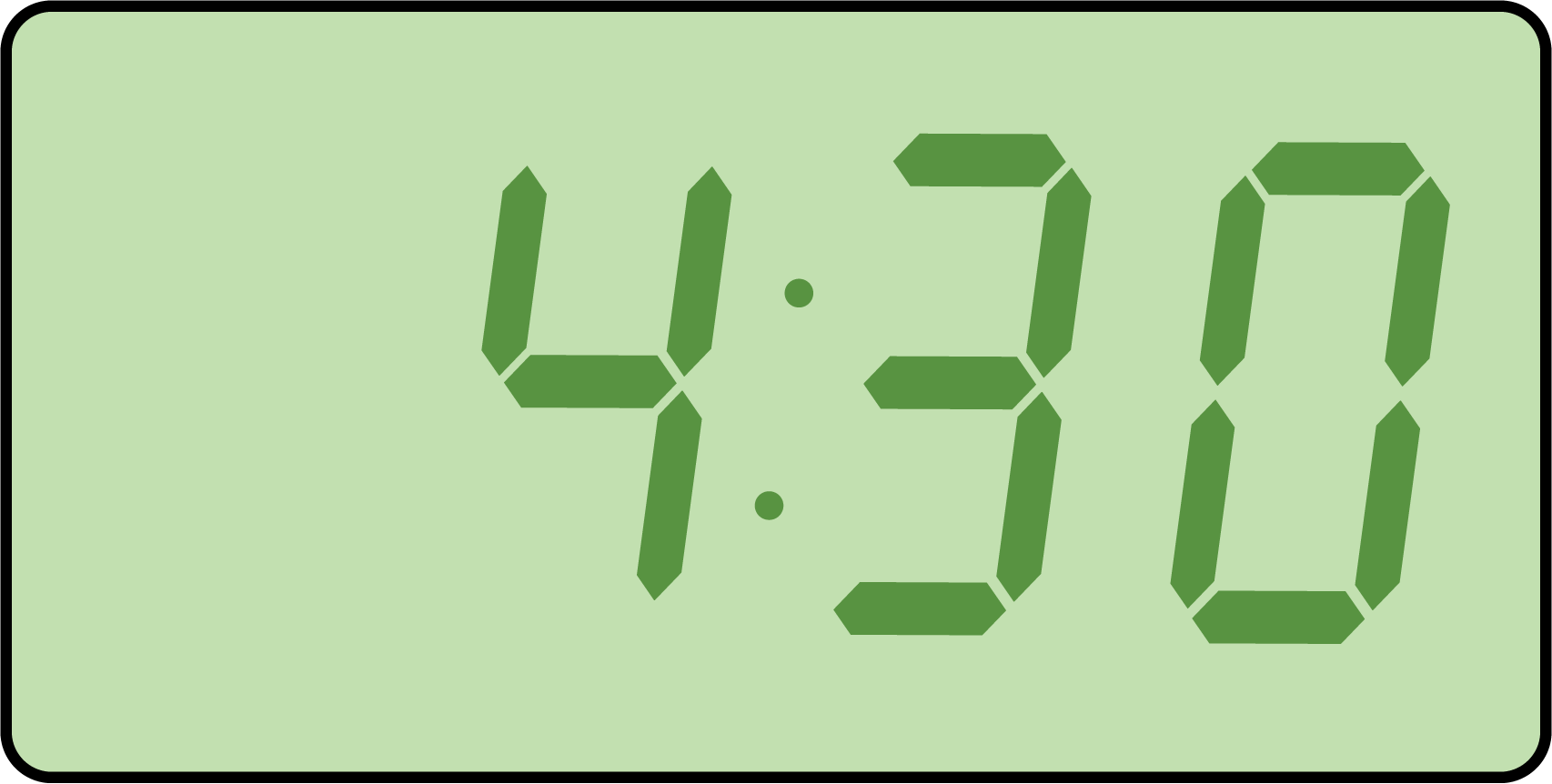 What do you know about ways to tell time? What words do you use to talk about time?11.1: Tell Time to the Hour and Half-hourCircle the clock that shows 4 o’clock.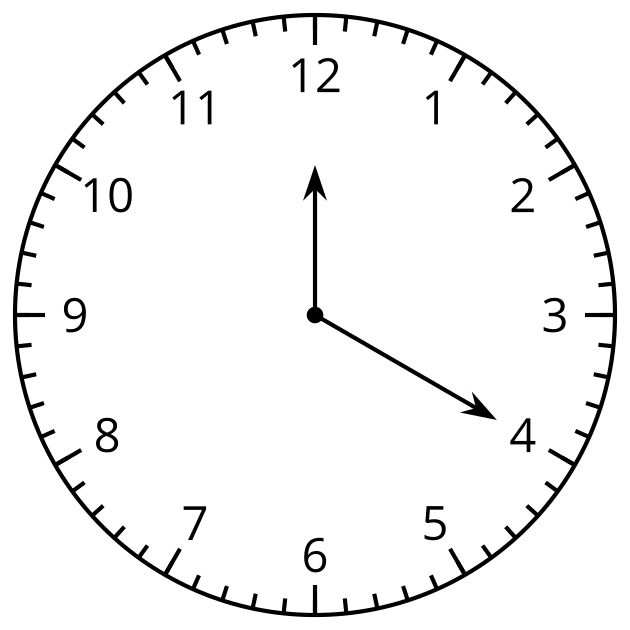 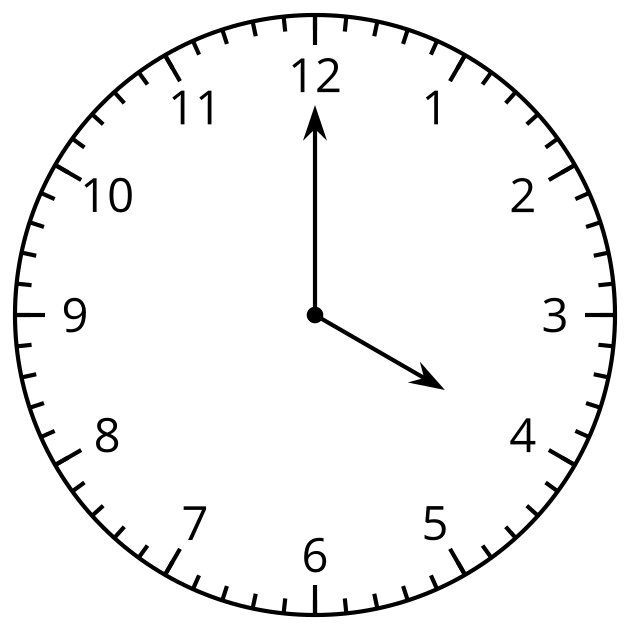 Why doesn’t the other clock show 4 o’clock?Circle the clock that shows half past 7.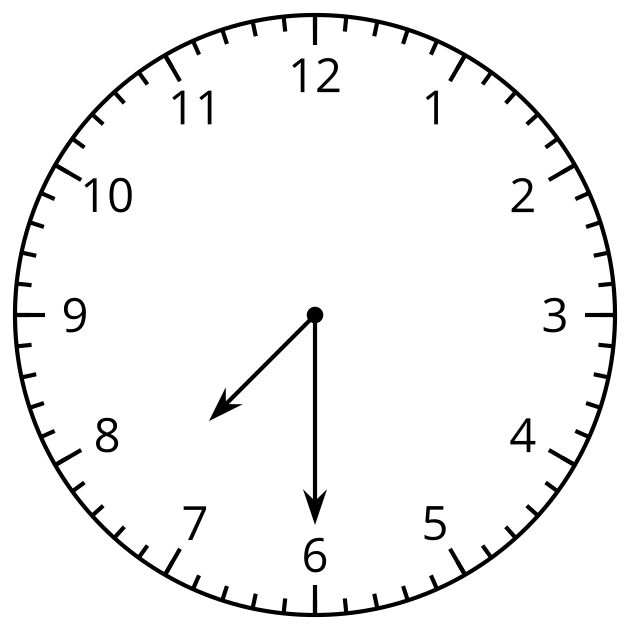 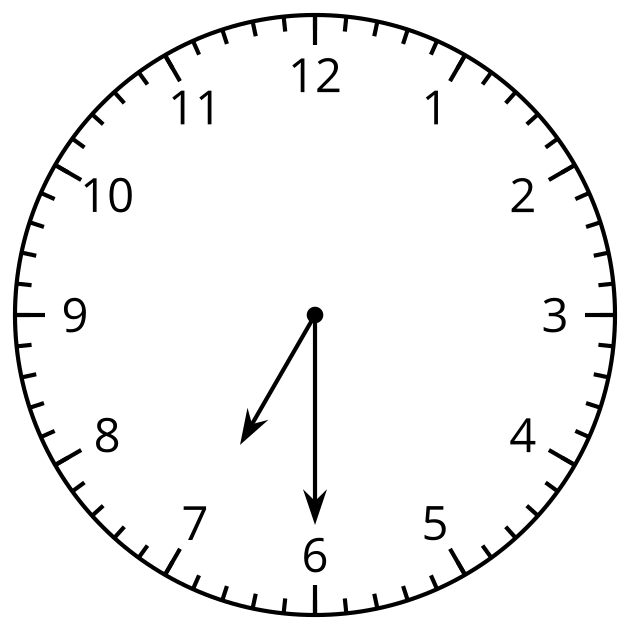 Why doesn’t the other clock show half past 7?Draw the hands on the clock to show 10:00.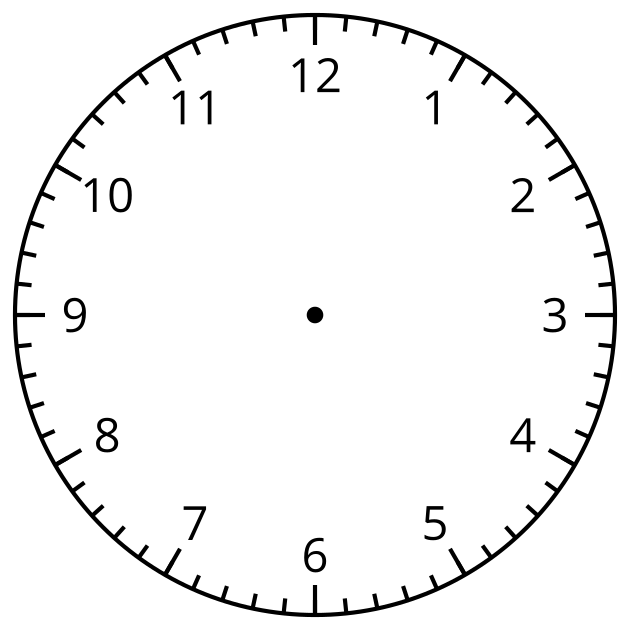 Draw the hands on the clock to show 1:30.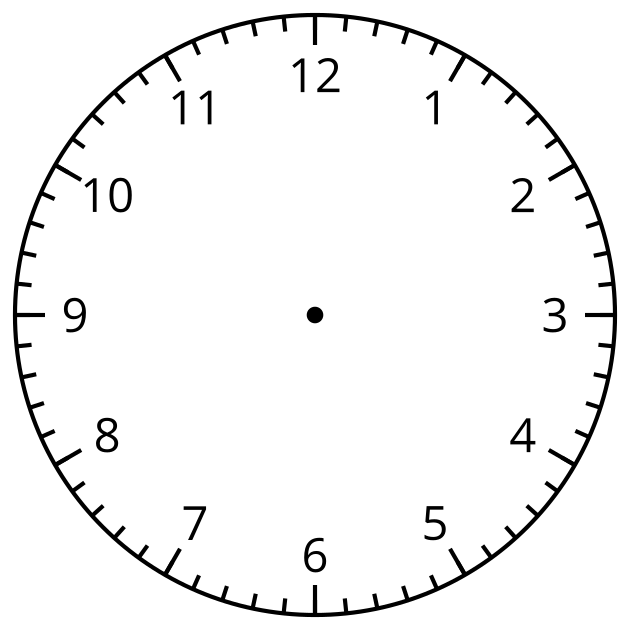 11.2: Card Sort: Halves and QuartersFind matching sets of cards. Each set should have 3 cards. Be prepared to explain why they match.Write the time shown on each clock using the words half past, quarter past, or quarter till.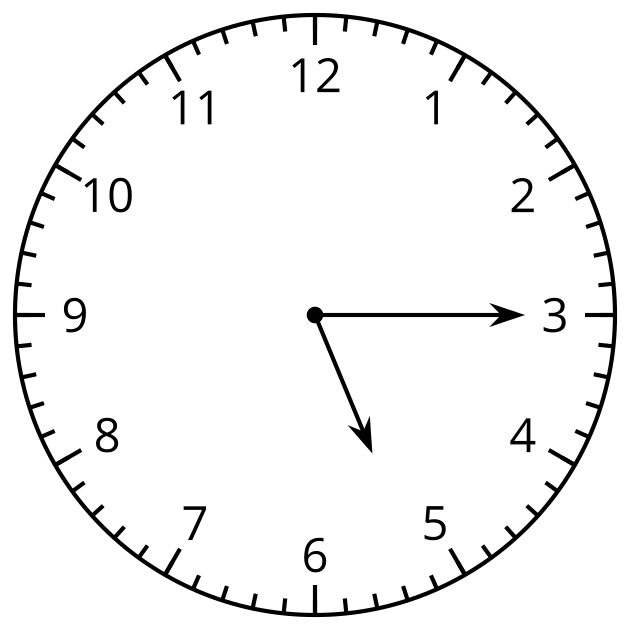 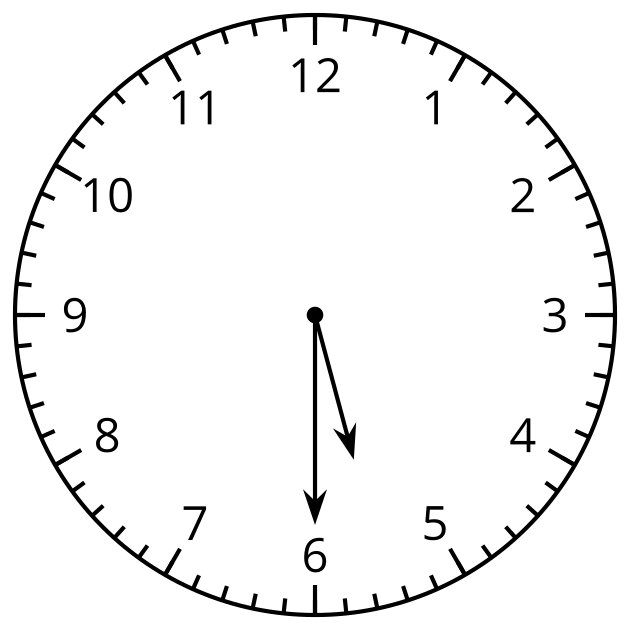 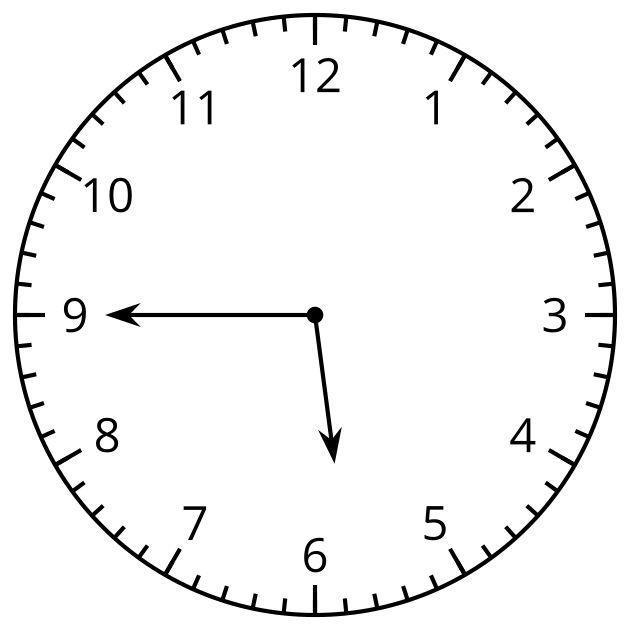 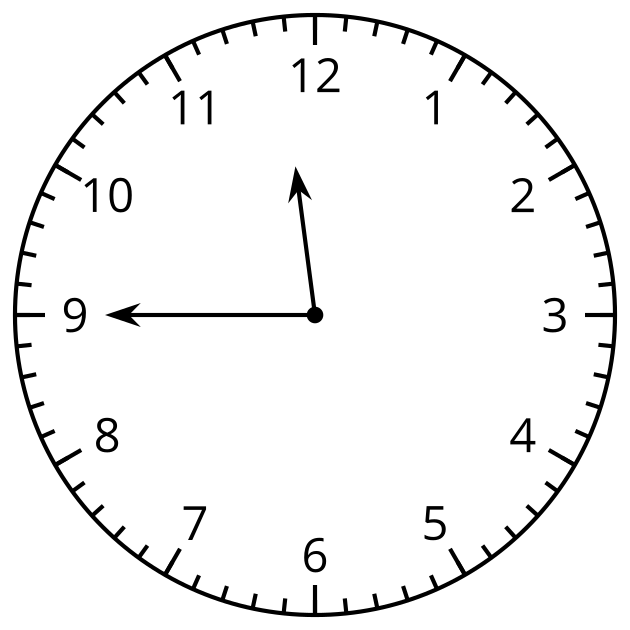 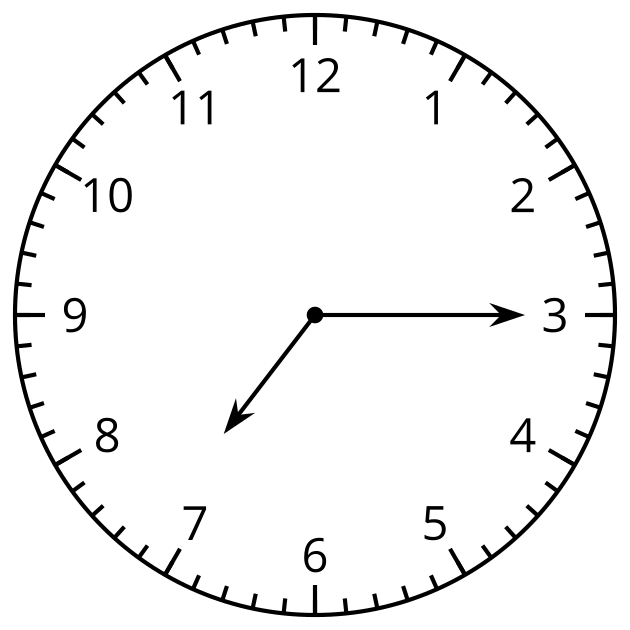 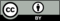 © CC BY 2021 Illustrative Mathematics®